بسم الله الرحمن الرحيماختبار اللغة العربية (2) مسارات القسم الأول  الكفاية النحوية  – للعام الدراسي 1445هـالنموذج الثالثأجب حسب المطلوب :1- اجعل كلمة "المعلم " منادى في جملة من إنشائك وغير ما يلزم . .....................................................................................................................................2- عبر بأسلوب تعجب ، واضبط الجملة بالشكل " روعة الجو في الربيع " ........................................................................................................................................3- اشتريت من المكتبة 7 قلم  و6 مسطرة بمبلغ 15 ريال  .اكتب الأعداد بألفاظ عربية وغير ما يلزم . .............................................................................................................................................4- اجعل كلمة " جميع " توكيد معنوي وغير ما يلزم ........................................................................................................................................5- حضر المشاركون ولم يحضر مشاركان . عبر عن المعنى السابق بأسلوب استثناء وغير ما يلزم................................................................................................................................رابط إجابة الاختبارhttps://youtu.be/oQg8W5M9DMcرابط الإجابة عن الاختبارين https://youtu.be/Q_lueY7nXPUالمملكة العربية السعوديةوزارة التعليمإدارة التعليم .................مدرسة : ......................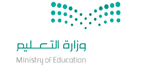 المادة : الكفايات اللغوية 2-1الصف :الثاني الثانوي مسارات الزمن : ساعة ونصفاسم الطالب : ..............................................................الصف : الثاني  الثانوي مسارات   (      )1-تب إلى الله، يا ظالما نفسه.    نوع المنادي في الجملة السابقة : 1-تب إلى الله، يا ظالما نفسه.    نوع المنادي في الجملة السابقة : 1-تب إلى الله، يا ظالما نفسه.    نوع المنادي في الجملة السابقة : أ- نكرة غير مقصودة  ب – مضاف جـ -  شبيه بالمضاف2 – "وما أضلنا إلا المجرمون" نوع الاستثناء في الآية الكريمة : 2 – "وما أضلنا إلا المجرمون" نوع الاستثناء في الآية الكريمة : 2 – "وما أضلنا إلا المجرمون" نوع الاستثناء في الآية الكريمة : أ – تام مثبت     ب- تام منفي          جـ - ناقص منفي (مفرغ)     3- الضبط الصحيح للجملة التعجبية " ( ما أقبح الكذب!) 3- الضبط الصحيح للجملة التعجبية " ( ما أقبح الكذب!) 3- الضبط الصحيح للجملة التعجبية " ( ما أقبح الكذب!) أ- ما أقبحَ الكذبَ!ب – ما أقبحُ الكذبُ!جـ -  ما أقبحَ الكذبِ!4-  اسم أو فعل مسبوق بحرف عطف، يتبع ما قبله في الإعراب:4-  اسم أو فعل مسبوق بحرف عطف، يتبع ما قبله في الإعراب:4-  اسم أو فعل مسبوق بحرف عطف، يتبع ما قبله في الإعراب:أ- المعطوف ب – المعطوف عليه جـ -  البدل   5-بعت البستان ثماره . نوع البدل في الجملة السابقة :5-بعت البستان ثماره . نوع البدل في الجملة السابقة :5-بعت البستان ثماره . نوع البدل في الجملة السابقة :أ- مطابق ب – بعض من كلجـ -  اشتمال  6- التابع المقصود بالحكم بلا واسطة...... 6- التابع المقصود بالحكم بلا واسطة...... 6- التابع المقصود بالحكم بلا واسطة...... أ- البدلب – الصفة جـ -  العطف  7-  قال تعالى "عم يتساءلون عن النبأ العظيم ".      كلمة "العظيم " في الآية الكريمة7-  قال تعالى "عم يتساءلون عن النبأ العظيم ".      كلمة "العظيم " في الآية الكريمة7-  قال تعالى "عم يتساءلون عن النبأ العظيم ".      كلمة "العظيم " في الآية الكريمةأ- بدل ب – صفةجـ -  توكيد8-  في الفصل 30 طالبا.    اكتب الأعداد بألفاظ عربية  8-  في الفصل 30 طالبا.    اكتب الأعداد بألفاظ عربية  8-  في الفصل 30 طالبا.    اكتب الأعداد بألفاظ عربية  أ- في الفصل ثلاثين طالبا.    ب – في الفصل ثلاثون طالبا.    جـ - في الفصل ثلاثون  طالبٍ.    9- العلم العلم سبيل التقدم.                  نوع التوكيد في العبارة السابقة:9- العلم العلم سبيل التقدم.                  نوع التوكيد في العبارة السابقة:9- العلم العلم سبيل التقدم.                  نوع التوكيد في العبارة السابقة:أ- لفظي ب – معنويجـ -  لفظي ومعنوي   10- إن للمتقين مفازا حدائق وأعنابا.     إعراب كلمة حدائق:10- إن للمتقين مفازا حدائق وأعنابا.     إعراب كلمة حدائق:10- إن للمتقين مفازا حدائق وأعنابا.     إعراب كلمة حدائق:أ- بدل ب – مفعول به   جـ -  تمييز   11- يا ساكن القاع، أدرك ساكن الأجم.   حكم المنادى  11- يا ساكن القاع، أدرك ساكن الأجم.   حكم المنادى  11- يا ساكن القاع، أدرك ساكن الأجم.   حكم المنادى  أ- مبني   ب – منصوب     جـ -  مرفوع     12- حضر المؤتمر خمس عشرة ........  . 12- حضر المؤتمر خمس عشرة ........  . 12- حضر المؤتمر خمس عشرة ........  . أ- عالمة ب – عالما    جـ -  علماء   13-الجملة التي بها منادى علم مفرد: 13-الجملة التي بها منادى علم مفرد: 13-الجملة التي بها منادى علم مفرد: أ- يا محمد ، ذاكر دروسك .ب – يا معلم، ساعدني جـ -  يا عبدالله، اجتهد14- رجع الحجاج غير حاج .    أداة الاستثناء في الجملة السابقة  14- رجع الحجاج غير حاج .    أداة الاستثناء في الجملة السابقة  14- رجع الحجاج غير حاج .    أداة الاستثناء في الجملة السابقة  أ- حرف ب – فعل    جـ -  اسم     15- أعجبني الطالب اجتهاده.    إعراب كلمة اجتهاده :15- أعجبني الطالب اجتهاده.    إعراب كلمة اجتهاده :15- أعجبني الطالب اجتهاده.    إعراب كلمة اجتهاده :أ- بدل مرفوع وعلامة رفعه الضمة  ب – بدل منصوب وعلامة نصبه الفتحة     جـ -  بدل مجرور وعلامة جره الكسرة     